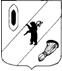 КОНТРОЛЬНО-СЧЕТНАЯ КОМИССИЯ ГАВРИЛОВ-ЯМСКОГО МУНИЦИПАЛЬНОГО РАЙОНА                                    152240, Ярославская область, г. Гаврилов-Ям, ул. Советская, д. 51___________________________________________________________________________________       Заключение  на проект  решения Муниципального Совета   Заячье-Холмского сельского поселения  « О  бюджете Заячье-Холмского сельского поселения  на 2014 год»      Заключение Контрольно-счетной комиссии Гаврилов-Ямского муниципального района на проект  решения Муниципального Совета Заячье-Холмского сельского поселения  « О  бюджете Заячье-Холмского сельского поселения на 2014 год» подготовлено в соответствии с требованиями Бюджетного кодекса Российской Федерации, Положения «О бюджетном процессе в Заячье-Холмском сельском поселении», утвержденного Муниципальным Советом от 01.11.2013г. №  27  и Положения «О Контрольно-счетной комиссии Гаврилов-Ямского муниципального района», утвержденного Решением Собрания представителей Гаврилов-Ямского муниципального района  от 20.12.2012г. № 35.1. Общие положения        Проект бюджета Заячье-Холмского сельского поселения  составляется и утверждается сроком на один год, что соответствует п.4 ст.169 Бюджетного кодекса Российской Федерации и п.1 ст.4  Положения о бюджетном процессе в Заячье-Холмском сельском поселении (далее Положение),  с разработкой и  утверждением  среднесрочного финансового плана.         Проект  решения Муниципального Совета Заячье-Холмского сельского поселения  «О  бюджете Заячье-Холмского сельского поселения на 2014 год»    (далее – проект решения) внесен на рассмотрение  Муниципального Совета Заячье-Холмского сельского поселения  15.11.2013г.,  в сроки  установленные частью 1 статьи 185 БК РФ, пункта 3 статьи 33 Положения.        Направлен в Контрольно-счетную комиссию Гаврилов-Ямского муниципального района 15.11.2013г. (письмо от 15.11.2013 г. № 909/1).В соответствии с пунктом 5 статьи 29 Положения о бюджетном процессе в Заячье-Холмском  сельском поселении, одновременно с проектом решения о бюджете в Муниципальный Совет представляются документы и материалы, предусмотренные статьей 184.2 БК РФ. На рассмотрение Муниципального Совета представлены следующие документы и материалы:- основные направления бюджетной и налоговой политики, утвержденные Постановлением Администрации Заячье-Холмского сельского поселения 19 сентября 2013 № 132;- предварительные итоги социально-экономического развития и ожидаемые итоги социально-экономического развития Заячье-Холмского сельского поселения;- прогноз социально-экономического развития Заячье-Холмского сельского поселения;- среднесрочный финансовый план Заячье-Холмского сельского поселения, утвержденный постановлением Администрации Заячье-Холмского сельского поселения 13.11.2013 № 166;- пояснительная записка к проекту бюджета;- приложения к пояснительной записке с распределением бюджетных ассигнований по разделам и подразделам классификации расходов бюджета;- верхний предел государственного (муниципального) долга на конец очередного финансового года;-  ожидаемое исполнение бюджета на 2013г.;-  паспорта муниципальных программ.Рассматриваемый проект соответствует нормам статьи 184.1 Бюджетного Кодекса РФ. Решений о предоставлении налоговых льгот, муниципальных гарантий на 2013 год не принималось.В соответствии с пунктом 1 статьи 27 Положения постановлением Администрации Заячье-Холмского сельского поселения 14.08.2013 № 118 утвержден План разработки бюджета Заячье-Холмского сельского поселения на 2014 год.Замечания по представленным документам:1. Нарушения п.1 раздела 1 Указаний о Порядке применения бюджетной классификации Российской Федерации, утвержденной Приказом МИНФИНА РФ от 01.07.2013 № 65н при разработке Приложения № 1 к проекту бюджета Заячье-Холмского сельского поселения:- структура двадцатизначного кода классификации доходов бюджетов является единой для бюджетов бюджетной системы Российской Федерации и должна включать код главного администратора доходов бюджета (1-3 разряды).2.  Параметры прогноза исходных показателей принятых для составления  проекта   бюджета   на   2014  год В соответствии со ст.172 БК РФ составление  проекта   бюджета   Заячье-Холмского сельского поселения   основывается:на Бюджетном послании Президента Российской Федерации Федеральному Собранию от 13.06.2013 года «О бюджетной политике в  2014  - 2016 годах»;на прогнозе социально-экономического развития   Заячье-Холмского сельского поселения  на  2014 год;на основных направлениях бюджетной и налоговой политики Заячье-Холмского сельского поселения на  2014 год;Согласно п. 1 ст. 169 БК РФ  проект бюджета составляется на основе прогноза социально-экономического развития в целях финансового обеспечения расходных обязательств. Состав прогноза соответствует ст. 173.3, 173.4 БК РФ.           Постановлением  администрации  Заячье-Холмского сельского поселения   от 08 августа 2013г. № 83 «Об утверждении Плана разработки бюджета Заячье-Холмского сельского поселения на 2014 год» срок разработки прогноза социально-экономического развития  Заячье-Холмского сельского поселения  на 2014 год  установлен до 15.10.2013г.        Прогноз социально-экономического развития Заячье-Холмского сельского поселения не одобрен постановлением Администрации  Заячье-Холмского сельского поселения, что является нарушением пункта 4 статьи 21 Положения, а также пункта 1 постановления Администрации Заячье-Холмского сельского поселения   от 08 августа 2013г. № 83 «Об утверждении Плана разработки бюджета Заячье-Холмского сельского поселения на 2014 год».           Согласно статье 37 Бюджетного кодекса принцип достоверности бюджета означает надежность показателей прогноза социально-экономического развития соответствующей территории и реалистичность расчета доходов и расходов бюджета.  Прогноз социально-экономического развития  бюджета  Заячье-Холмского сельского поселения разработан в соответствии с требованиями Бюджетного Кодекса Российской Федерации, Порядки разработки  прогноза социально-экономического развития Ярославской области на 2014 год и плановый период 2015-2016 годы.Прогноз основан на оценке состояния и перспектив развития социально-экономической ситуации в районе.   Прогноз сформирован в двух вариантах развития. Использованы макроэкономические показатели по второму варианту развития, который исходит из более благоприятных внешних и внутренних условий развития экономики и социальной сферы.    Среднесрочный финансовый план Заячье-Холмского  сельского поселения на 2014год, утвержден постановлением Администрации Заячье-Холмского сельского поселения  13.11.2013г. № 166. В плане разработки бюджета поселения установлен срок – до 15.10.2013г.   Контрольно-счетная комиссия отмечает нарушение установленных сроков разработки документа, а именно: нормативно-правового акта Администрации поселения и соответственно, пункта 2 статьи 169 БК РФ.3. Основные направления бюджетной и налоговой политики Заячье-Холмского сельского поселения  на 2014 годОсновные направления бюджетной и налоговой политики  Заячье-Холмского сельского поселения  на  2014 год определены в соответствии с основными направлениями бюджетной политики, сформулированными в Бюджетном послании Президента Российской Федерации Федеральному собранию, требованиями Бюджетного кодекса Российской Федерации, а также с учетом основных задач, определенных Указом Губернатора области от 12.08.2013г. № 423 «Об основных направлениях бюджетной и налоговой политики Ярославской области на 2014 год и плановый период 2015-2016 годов».Основной целью бюджетной политики в Российской Федерации является повышение эффективности расходов и переориентации бюджетных ассигнований в рамках существующих бюджетных ограничений на реализацию приоритетных направлений государственной политики, проведение социально-экономических преобразований, направленных на повышение эффективности деятельности всех участников экономических отношений, достижение измеримых, общественно значимых результатов, наиболее важные из которых установлены указами Президента Российской Федерации от 7 мая 2012 г.Основные направления бюджетной и налоговой политики Ярославской области на 2014 год и на плановый период 2015 и 2016 годов определяют стратегию Правительства области в части доходов, расходов бюджета, межбюджетных отношений и долговой политики. Основная цель - эффективное решение текущих задач и задач развития в соответствии с концепцией социально-экономического развития Ярославской области в условиях ограниченности бюджетных ресурсов.Основные направления бюджетной и налоговой политики Заячье-Холмского сельского поселения  2014 годи на плановый период 2015 и 2016 годов» утверждены постановлением Администрации  Заячье-Холмского сельского поселения  от 19.09.2013г. № 132.Постановлением Заячье-Холмского сельского поселения  от 14.08.2013 № 83 «Об утверждении плана разработки бюджета Заячье-Холмского сельского поселения  на 2014 год »  срок разработки основных направлений бюджетной и налоговой политики Заячье-Холмского сельского поселения  на 2014 год установлен  до 15.10.2013г. Сроки разработки не нарушены.     В части налоговой политики приоритетными направлениями устанавливаются:Увеличение доходной базы местного бюджета.Содействие совершенствованию администрирования доходов, формирующих бюджет поселения.Оптимизация налогообложения субъектов малого предпринимательства с целью повышения их участия  в формировании доходной базы бюджета поселения, с одной стороны , и создания условий для их дальнейшего развития – с другой.Мониторинг своевременности уплаты налога на доходы физических лиц.Сокращение задолженности и недоимки по платежам.Повышение эффективности контроля использования имущества, находящего в собственности поселения и осуществление мер принудительного взыскания задолженности.       В части бюджетной политики на 2014 год и плановый период 2015-2016 годов планируется:1. Предоставление жителям поселения цивилизованных и достойных условий проживания на основе стандарта жизнеобеспечения.2. Обеспечение привлечения инвестиций в экономику поселения в объеме, необходимом для решения задач социально-экономического развития.3. Развитие инфраструктуры как основы для развития бизнеса в поселении на основе стандарта бизнес-среды.4. Обеспечение привлечения инвестиций в экономику поселения в объеме, необходимом для решения задач социально-экономического развития.4. Общая характеристика проекта бюджета  Заячье-Холмского сельского поселения  на 2014 годПунктом 1 проекта решения предлагается утвердить следующие показатели основных характеристик бюджета поселения на 2014 год: 1) прогнозируемый общий объем доходов   определен на 2014 год в сумме 15 520 300 рублей;2) общий объем расходов бюджета поселения 2014 год в сумме 15 570 300  рублей;3) общий объем дефицита бюджета поселения на 2014 год в сумме  50 000 рублей, что не превышает 10% от общего объема доходов без учета безвозмездных поступлений, тем самым не противоречит п.3 ст.92.1 БК РФ.Пунктом  9  утверждается размер резервных фондов Администрации  Заячье-Холмского сельского поселения  на 2014г.  в сумме  200 000 рублей, что не превышает 3% от общего объема расходов, тем самым  не противоречит п. 3 ст. 81 Бюджетного кодекса РФ.Пунктом 19  устанавливается предельный объем муниципального  долга бюджета поселения в размере 150,0 тыс. рублей.    Прогнозируемые показатели на 2014 год и плановый период 2015-2016 годов бюджета поселения представлены в Таблице № 1.          Прогноз основных характеристик бюджета  Заячье-Холмского сельского поселения  на 2014 год     		                                                                                                                                                                                       Таблица №1                                     Доходы бюджета поселения на 2014 год планируются в объеме 15 520,3 тыс. руб., с ростом по сравнению с ожидаемым исполнением 2013 года на   139, 7 тыс.руб. 5.  Анализ проекта доходной части бюджета  Заячье-Холмского сельского поселения  на 2014 год        5.1. Доходы  бюджета  поселения  на   2014  год определялись исходя из прогноза социально-экономического развития Ярославской области на 2014 год и плановый период 2015-2016 годы и прогноза социально- экономического развития  Заячье-Холмского сельского поселения  на 2014 год и плановый период 2015-2016гг.,  динамики налоговых поступлений, с учетом роста фонда оплаты труда,  а также с учетом изменений, внесенных в федеральное бюджетное и налоговое законодательство и законодательство Ярославской  области.       В проекте бюджета доходы на 2014 год планируются в сумме:- 2014 год:  15 520 300  рублей  (рост  к уровню 2013 года  на 0,9 %),      Динамика предлагаемых назначений по доходам бюджета поселения   на 2014 год по видам доходов приведены в таблице № 2.	Таблица № 2Динамика доходов бюджета Заячье-Холмского сельского поселения  на 2014 год тыс. рублей       В  2014 году планируется прирост  собственных доходов бюджета (без учета доходов, полученных бюджетом в виде безвозмездных поступлений) по сравнению с соответствующим предыдущим годом на   16,3 % ( по налоговым доходам рост на 23,7% , по неналоговым  - снижение  на 2,9%),        Безвозмездные поступления в бюджет поселения в 2014 году планируются в размере 6773,3  тыс.рублей, что составляет 86,1  % от уровня ожидаемого поступления  2013 года.  Данное снижение обусловлено отсутствием на момент разработки проекта решения данных по размеру ряда субсидий из вышестоящих бюджетов. 
Всего  доходы поселения на 2014 год запланированы на уровне ожидаемого поступления на 2013 год  - 15 520,3 тыс. рублей или 100,9%. 5.2. Анализ планирования доходной части бюджета в разрезе источников доходов представлен в Таблице № 3.Анализ планирования доходной части бюджета  в разрезе источников доходов	                                                                                   Таблица № 3      5.3.  В структуре налоговых источников доходов  бюджета поселения  на 2014 год традиционно преобладает земельный налог – 31,7%. Планируемые поступления на 2014 год – 2133,0 тыс. рублей, что  на 14,0% ниже показателя 2013 года.        Вторым по объему среди налоговых доходов является налог на доходы физических лиц ( далее НДФЛ). Планируемые поступления на 2014 год – 2017,0 тыс.рублей или 108,2% от ожидаемого поступления за 2013 год.       Расчет налога на доходы физических лиц в местный бюджет на 2014 год производился в соответствии с положениями главы 23 Налогового кодекса РФ «Налог на доходы физических лиц» с учетом изменений, предусмотренных в основных направлениях налоговой политики в РФ на 2014- 2016 годы.         Для расчета прогноза поступления налога использовались  фактические данные по фонду заработной платы бюджетных учреждений  и сельскохозяйственного предприятия, осуществляющих свою деятельность на территории сельского поселения.          Доля НДФЛ в общем объеме налоговых доходов бюджета поселения в 2013 году составит 36,2%.           В связи с изменениями бюджетного и налогового законодательства Российской Федерации с 2014 года будет производиться зачисление в бюджет поселения акцизов на нефтепродукты для формирования дорожного фонда. Акциз на нефтепродукты рассчитывался в зависимости от протяженности автомобильных дорог, расположенных на территории поселения и составил на 2014 год – 1499,0 тыс. рублей.  5.4.          Неналоговые доходы бюджета поселения на 2014 год снизятся по сравнению с соответствующим периодом 2013 года  на 60,0  тыс.рублей и составят  - 2020,0 тыс. рублей или 97,1%.            Наибольший удельный вес в структуре прогнозируемых неналоговых доходов    -  Доходы, получаемые в виде арендной платы за земельные участки – 90,5%. и составляют 1830,0 тыс. рублей. Расчет произведен на основании заключенных договоров аренды, ставок арендной платы, прогнозируемых сумм дохода в части использования земельных участков, расположенных в границах поселений, государственная собственность на которые не разграничена.5.5.  Безвозмездные поступления сельского поселения    Проектом бюджета поселения по группе доходов «Безвозмездные поступления»  прогнозируются трансферты в объеме:• на 2014 год - в сумме 6773,3 тыс. рублей, с сокращением поотношению к:- к  утвержденным назначениям  на 2013 год – на 1110,1 тыс. рублей или на 14,0%,- ожидаемым за 2013 год поступлениям - на 1088,3, тыс. рублей или на 13,8%,     Сокращение прогнозируемых межбюджетных трансфертов обусловлено тем, что на момент формирования проекта «О бюджете Заячье-Холмского сельского поселения  на 2014 год» отсутствовали    данные по распределению  некоторых  субсидий  и субвенций.6.  Анализ проекта расходной части бюджета Заячье-Холмского сельского поселения на 2014 год6.1. Проектом решения расходы бюджета поселения на 2014 год планируются в сумме 15 570,3 тыс. руб.В 2014 году планируется увеличение объема расходов бюджета поселения по сравнению с решением  о  бюджете поселения  на 2013 год  на 528,3 тыс. руб., или на 3,5 %  (Приложение 1). В соответствии с Федеральным законом от 07.05.2013 № 104-ФЗ «О внесении изменений в Бюджетный кодекс Российской Федерации и отдельные законодательные акты Российской Федерации в связи с совершенствованием бюджетного процесса» расходная часть бюджета района на 2014год сформирована в рамках муниципальных программ  (далее – программы).На реализацию муниципальных программ Заячье-Холмского сельского поселения  запланировано – 11 843,2тыс.рублей, непрограммные расходы составят  - 3727,1 тыс. рублей.Уменьшение бюджетных ассигнований по сравнению с действующей редакцией решения о бюджете поселения на 2013 год планируется по следующим направлениям:- жилищно-коммунальное хозяйство – 94,2 %;- социальная политика – 27,4%;-  образование – 84,8 %;Следует отметить, что в течение финансового года плановые расходы по таким разделам, как «жилищно-коммунальное хозяйство», «социальная политика» и т.д. имеют тенденцию к увеличению по мере поступления дополнительных средств из районного бюджета. Рост расходов относительно планового уровня 2013 года планируется по следующим направлениям:- физическая культура и спорт – 259,1 %.- Национальная безопасность и правоохранительная деятельность –198,4%.- национальная экономика – 123,8%;- национальная оборона –  103,5%;Анализ ведомственной структуры расходов, показывает, что в 2014 году расходы бюджета поселения будет осуществлять 1 главный распорядитель бюджетных средств – Администрация Заячье-Холмского сельского поселения. Расходы на содержание органов местного самоуправления предусмотрены в пределах норматива формирования расходов на содержание ОМС, установленные постановлением Правительства Ярославской области от 24.09.2008г. № 512-п  (в ред. от 05.06.2013№ 622-п) и составляют 3391,0 тыс. рублей ( сумма по подразделам 0102,0104,0106).6.2. Муниципальные программы Заячье-Холмского сельского поселенияСогласно приложению к проекту бюджета «Расходы бюджета муниципального района по целевым статьям (государственным программам и непрограммным направлениям деятельности) и группам видов расходов классификации расходов бюджетов Российской Федерации на 2014 год» программная часть бюджета поселения  на 2014 год запланирована в сумме 11 843 200 руб., что составляет 76,1 % от всех расходов бюджета поселения, и состоит из 7 муниципальных программ Заячье-Холмского сельского поселения. Требования пункта 2 статьи 172 Бюджетного кодекса РФ  (в ред. Федерального закона от 26.04.2007 № 63-ФЗ) устанавливают, что составление проекта бюджета основывается, в том числе и на госпрограммах. Указом Губернатора Ярославской области от 12.08.2013 № 423 "Об Основных направлениях бюджетной и налоговой политики Ярославской области на 2014 год и на плановый период 2015 и 2016 годов" установлен переход к формированию программного бюджета, а также обоснована необходимость «переходного периода» для формирования и утверждения госпрограмм Ярославской области (до конца 2014 года).Для целей составления проекта бюджета и реализации требований статьи 179 Бюджетного кодекса РФ Указом Губернатора Ярославской области от 11.06.2013 № 307 «Об утверждении перечня государственных программ Ярославской области» (далее Указ Губернатора Ярославской области от 11.06.2013 № 307) был утвержден перечень госпрограмм Ярославской области.            Постановлением  Администрации Заячье-Холмского  сельского поселения  от 11.11.2013  №  162/1  утвержден перечень муниципальных программ, который является основным нормативно-правовым актом  для формирования программного бюджета на 2014-2016 годы.            Сравнительный анализ Перечня утвержденных муниципальных программ и программ, включенных в Приложение № 3 к проекту бюджета сельского поселения  показал, что муниципальные программы, указанные в Приложении  3 к проекту бюджета, не  соответствуют утвержденному Перечню:- в приложении № 3 к проекту бюджета 7 муниципальных программ, в утвержденном Перечне  - 8 муниципальных программ.   Контрольно-счетная комиссия Гаврилов-Ямского района отмечает, что установлены нарушения при разработке паспортов муниципальных  программ  Заячье-Холмского сельского поселения, форма которого утверждена  постановлением Правительства Ярославской области от 14.08.2013 № 1039-п, Приложением 1 Постановления Администрации Заячье-Холмского сельского поселения  от 12.11.2013 № 163, а именно:В 1 графе  должно указываться  - «Наименование муниципальной программы», а указывается наименование муниципальной целевой программы или ведомственной целевой программы.Соответственно в графе: Объем финансирования муниципальной программы указаны суммы, не соответствующие объемам, согласно приложения 3 к проекту бюджета.Муниципальные целевые программы, ведомственные целевые программы, основные мероприятия входящие в состав муниципальной программы включаются отдельным разделом паспорта  муниципальной программы.  В соответствии со статьями 21,154 Бюджетного кодекса РФ, п.4.1. Приказа Минфина России от 01.07.2013 № 65н «Об утверждении Указаний о порядке применения бюджетной классификации Российской Федерации» Администрацией Заячье-Холмского сельского  поселения не утвержден Порядок формирования целевых статей расходов бюджета и Перечень программных и непрограммных расходов.В соответствии со  статьей 179 БК РФ постановлением Администрации Заячье-Холмского сельского поселения 12.11.2013 № 163 утвержден  Порядок разработки, реализации и оценки эффективности  муниципальных программ  Заячье-Холмского сельского поселения.Выводы 1. Проект бюджета Заячье-Холмского  сельского поселения  на 2014 год разработан и внесен в Муниципальный Совет Заячье-Холмского  сельского поселения  соответствии с  Бюджетным  Кодексом РФ, Положением о бюджетном процессе в Заячье-Холмского  сельском поселении.2. В соответствии с п. 2 ст. 169 БК РФ, проект  бюджета был составлен в порядке, установленном постановлением  Администрации  Заячье-Холмского    сельского поселения от 14.08.2013 № 118 «Об утверждении плана разработки   бюджета Заячье-Холмского  сельского поселения на 2014 год ».3. В нарушение ст. 169 Бюджетного кодекса РФ, постановлений Администрации Заячье-Холмского  сельского поселения, Положения о бюджетном процессе в Заячье-Холмском  сельском поселении, прогноз социально-экономического развития поселения не утвержден постановлением Администрации Заячье-Холмского  сельского поселения, а также  не соблюдались  сроки  формирования среднесрочного финансового плана поселения. 4. Допущены нарушения п.1 раздела 1 Указаний о Порядке применения бюджетной классификации Российской Федерации, утвержденной Приказом МИНФИНА РФ от 01.07.2013 № 65н при разработке Приложения № 1 к проекту бюджета Заячье-Холмского сельского поселения.5. Доходы бюджета поселения на 2014 год планируются в сумме  15 520,3 тыс. руб., Расходы бюджета в 2014 году составят  15 570,3 тыс.руб. В течение 2014 года будет производиться корректировка размера безвозмездных поступлений  бюджета поселения.6. Характерной особенностью проекта бюджета является формирование расходов бюджета поселения в структуре муниципальных  программ Заячье-Холмского    сельского поселения. 7. Программная часть областного бюджета на 2014 год в сумме 11 843,2 тыс. руб. составляет 76,1 % от всех расходов  бюджета поселения и состоит из 7 муниципальных программ Заячье-Холмского  сельского поселения. 8. Установлены нарушения при разработке паспорта муниципальной программы  Заячье-Холмского  сельского поселения, форма которого утверждена Приложением 1 Постановления Администрации Заячье-Холмского  сельского поселения  от 12.11.2013 № 163.9. Плановые потребности в бюджетных средствах, приведенные в паспортах муниципальных программ, не соответствуют плановым бюджетным ассигнованиям, предусмотренных проектом бюджета.10. Дефицит бюджета поселения  в 2014 году составит 50,0 тыс.руб.  11. На 01.01.2014 объем муниципального долга  составит 150,0 тыс. руб. 12. Предельный объем муниципального долга, размер дефицита бюджета соответствуют требованиям Бюджетного кодекса РФ.Предложения:1. В соответствии с требованиями статьи 169 Бюджетного кодекса РФ пункта 4 статьи 21 Положения, а также пункта 1 постановления Администрации Заячье-Холмского сельского поселения   от 08 августа 2013г. № 83 «Об утверждении Плана разработки бюджета Заячье-Холмского сельского поселения на 2014 год» утвердить нормативным правовым актом Администрации  Прогноз социально-экономического развития Заячье-Холмского сельского поселения.2. 	Соблюдать установленные сроки принятия нормативно-правовых актов района, на которые основывается составление проекта бюджета района.3. Устранить нарушения при разработке паспортов  муниципальных программ Заячье-Холмского сельского поселения.Рекомендации:Рекомендовать  Муниципальному Совету Заячье-Холмского  сельского поселения  «О бюджете  Заячье-Холмского сельского поселения на 2014 год» к рассмотрению с учетом изложенных замечаний и предложений. Председатель Контрольно-счетной комиссииГаврилов-Ямского муниципального района                      Е.Р. БурдоваОзнакомлен:Наименование                          показателяОжидаемое исполнение2013 год2014 год Руб.Доходы15 380 60015 520 300Расходы15 042 0001 570 300Дефицит (-),Профицит (+)+ 338 600   - 50 000Уровень дефицита/профицита, %    0,6ПоказателиУтверждено на 2013 годОжидаем.поступление 2013 г.Проект бюджетаПроект бюджетаПроект бюджетаПоказателиУтверждено на 2013 годОжидаем.поступление 2013 г.2014 Собственные доходы бюджета7108,575198747В % к предыдущему году105,8116,3Налоговые доходы бюджета5438,554396727В % к уровню предыдущего года100,0123,7Неналоговые доходы бюджета167020802020В % к уровню предыдущего года124,597,1Безвозмездные поступления7883,47861,66773,3В % к уровню предыдущего года99,786,1ВСЕГО доходов:14 991,915 380,615 520,3В % к уровню предыдущего года102,6100,92013год(ожидаемые)    т.руб.2014 год (прогноз) тыс.руб.% к 2013 гУд.вес в собственных доходах2014г%Всего  собственных доходов75198747116,3100,0Налоговые доходы54396727123,776,9в том числе:Налог на доходы физических лиц18642017108,230,0Акцизы по подакцизным товарам (продукции), производимым на территории Российской Федерации149922,3Налог на имущество физических лиц.10511078102,616,0Земельный налог2480213386,031,7Единый  сельхозналогНеналоговые доходы2080202097,123,1В том числеДоходы, получаемые в виде арендной платы за земельные участки18301830100,090,5Доходы от оказания платных  услуг3040,0133,32,0 Доходы от продажи земельных участков, гос.собственность на которые не разграничена22015068,17,4